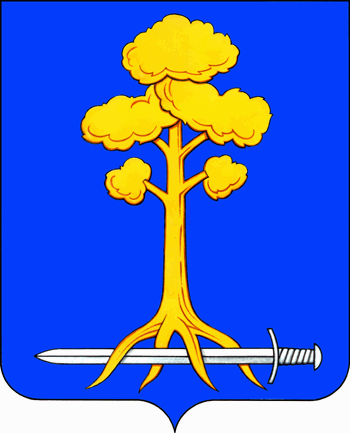 МУНИЦИПАЛЬНОЕ ОБРАЗОВАНИЕСЕРТОЛОВОВСЕВОЛОЖСКОГО МУНИЦИПАЛЬНОГО РАЙОНА ЛЕНИНГРАДСКОЙ ОБЛАСТИАДМИНИСТРАЦИЯП О С Т А Н О В Л Е Н И Е_27 апреля 2021 г. __									№ _265___г. СертоловоО проведении аукциона на право заключения договора аренды муниципального имуществаВ соответствии с Гражданским кодексом Российской Федерации, Федеральным законом от 06.10.2003 № 131-ФЗ «Об общих принципах организации местного самоуправления в Российской Федерации», Федеральным законом от 26.07.2006 № 135-ФЗ «О защите конкуренции», Правилами проведения конкурсов или аукционов на право заключения договоров аренды, договоров безвозмездного пользования, договоров доверительного управления имуществом, иных договоров, предусматривающих переход прав в отношении государственного или муниципального имущества, утвержденными приказом Федеральной антимонопольной службы от 10.02.2010 № 67, Уставом муниципального образования Сертолово Всеволожского муниципального района Ленинградской области, Положением об администрации муниципального образования Сертолово Всеволожского муниципального района Ленинградской области, утвержденным решением совета депутатов МО Сертолово от 27.06.2011 № 33, Положением о порядке  управления и распоряжения имуществом муниципального образования Сертолово Всеволожского муниципального района Ленинградской области, утвержденным решением совета депутатов МО Сертолово от 12.08.2014 № 37, Положением о комитете по управлению муниципальным имуществом администрации муниципального образования Сертолово Всеволожского муниципального района Ленинградской области, утвержденным постановлением администрации МО Сертолово от 12.05.2014 № 215, Порядком работы единой комиссии по проведению конкурсов и аукционов на право заключения договоров аренды, договоров безвозмездного пользования, договоров доверительного управления имуществом, иных договоров, предусматривающих переход прав владения и (или) пользования в отношении муниципального имущества МО Сертолово, утвержденным постановлением администрации МО Сертолово от 12.08.2013 № 310, на основании отчета об оценке рыночной стоимости арендной платы от 02.11.2020 № 439/20/2, выполненного обществом с ограниченной ответственностью «Городская экспертиза», администрация МО СертоловоПОСТАНОВЛЯЕТ:1.Провести аукцион на право заключения договора аренды (далее – Аукцион) следующего муниципального имущества: лот № 1: нежилое помещение № 3, назначение: нежилое, общая площадь 41,8 кв.м., этаж 1, адрес объекта: Ленинградская область, г. Сертолово, микрорайон Черная Речка, д. 10, принадлежащее на праве собственности муниципальному образованию Сертолово Всеволожского муниципального района Ленинградской области от 10.01.2006 № 47-78-14/012/2005-056, кадастровый номер: 47:07:0000000:58664, для использования в целях обеспечения жителей поселения услугами торговли, бытового обслуживания, размещение офиса. Годовая рыночная величина арендной платы объекта: 170 541,66 (Сто семьдесят тысяч пятьсот сорок один руб. 66 коп.), без учета НДС.2. Установить, что Аукцион является открытым по составу участников и форме подачи предложений.3. Утвердить извещение (приложение № 1) и аукционную документацию (приложение № 2) о проведении Аукциона.4. Комитету по управлению муниципальным имуществом администрации муниципального образования Сертолово Всеволожского муниципального района Ленинградской области:4.1. Выступить организатором Аукциона и провести Аукцион в порядке и на условиях, установленных приказом Федеральной антимонопольной службы от 10.02.2010 № 67.4.2. Обеспечить размещение извещения (приложение № 1) и аукционной документации (приложение № 2) о проведении Аукциона на официальном сайте Российской Федерации в сети «Интернет» для размещения информации о проведении торгов: www.torgi.gov.ru.4.3. Разместить извещение (приложение № 1) о проведении Аукциона на официальном сайте администрации МО Сертолово: www.mosertolovo.ru.4.4. Обеспечить осуществление аудиозаписи Аукциона и ведение протокола Аукциона.5. Настоящее постановление вступает в силу с момента его подписания.6. Контроль за исполнением настоящего постановления оставляю за собой. Глава администрации 								Ю.А. Ходько